Name: ___________________________                       Date: ____________________________                       UNIT 2 LESSON 3AIM:  SWBAT develop and apply the rules for multiplying two or more integers fluentlyTHINK ABOUT IT!    Fill in each box in the grid below by determining the product of the two numbers the box is in line with.  For example, the -20 in the upper left corner is in line with the 5 and the -4.  The product of 5 and -4 is -20.  Three other examples have been provided for you.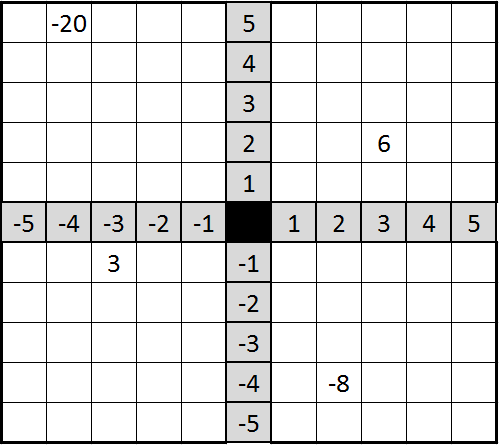 When you finish, what do you notice about the completed grid?________________________________________________________________________________________________________________________________________________________________________________________________________________________________________________________________________________________________________________________________________________________________________________________________________Test the Conjecture #1) Evaluate the two expressions:-23 x 11						 -14 x (-30)Test the Conjecture #2) Will the product of the following expression be positive or negative?  -4 x 18 x (-112) x (-42)ConjecturePARTNER PRACTICEEvaluate the following expressions:5 x (-9)-8 x 7-7 x (-4)11 x 10-4 x (-5) x (-1)Will the product of -3 x (-4) x 7 be positive or negative?  Explain your answer.____________________________________________________________________________________________________________________________________________________________________________________________________________________________________________________________________________________________________________________________________________________________What will the sign of the product be for the expression? Explain:  -2.4 x –½ x 9 x -9.53 x -2 ¾  ____________________________________________________________________________________________________________________________________________________________________________________________________________________________________________________________________________________________________________________________________________________________Evaluate the expression (-5) x (-3) x (-1) x (-2) x 4 x 1 x (-1)INDEPENDENT PRACTICEEvaluate the following expressions:-8 x 9-12 x (-4)4(-11)(-5)(-12)Will the expression -4 x (-6) x (-12) be positive or negative?  Explain your reasoning.____________________________________________________________________________________________________________________________________________________________________________________________________________________________________________________________________________________________________________________________________________________________Evaluate the expression in question 2.Predict the sign of the product for each problem below, explain how you determined the correct sign and find the product.-4 x (-5) x (-8) x (-9) ____________________________________________________________________________________________________________________________________________________________________________________________________________________________________________________________Product: _______________4 x (-15) x 9 x (-5) x 5____________________________________________________________________________________________________________________________________________________________________________________________________________________________________________________________Product: ________________Circle all the expressions that will result in a product of -24-1 x (-24) x (-1)6 x (-2) x 2 x (-2)-6 x (-2) x 2 x (-2)-3 x 4 x (-2) -1(4)(-2)(3)-2(-2)(-2)(-3)(-1)(-1)For all the expressions in number 6 that did not have a product of -24, rewrite the expression so that the product is -24.The product of two numbers is -100.  One of the factors is less than 10 and more than 0.  What are two possibilities of the factors?  Explain your answer____________________________________________________________________________________________________________________________________________________________________________________________________________________________________________________________________________________________________________________________________________________________Jonathan says that the expression -5 x (-3) x (-7) has a positive product because the signs of the factors are all the same.  Do you agree with him?  If so, evaluate the expression.  If not, explain why he is incorrect.____________________________________________________________________________________________________________________________________________________________________________________________________________________________________________________________________________________________________________________________________________________________Complete the statements with one of the options provided. Be prepared to justify your response.If a > 0 and b < 0, ab will ______________ be positive.always             b) sometimes              c) never         d) need more infoIf a > 0 and b > 0, ab will ______________ be positive.always             b) sometimes              c) never         d) need more infoIf a < 0 and b < 0, ab will ___________________ be positive. always             b) sometimes              c) never         d) need more infoIf a > 0 and b < 0, the sum of a and b will _______________ be positive.always             b) sometimes              c) never         d) need more infoIf a > 0 and b < 0, the product abab will be __________________.positive             b) negative                c) 0                  d) need more infoExplain your reasoning for the last expression of the previous question.____________________________________________________________________________________________________________________________________________________________________________________________________________________________________________________________________________________________________________________________________________________________Determine a generalized rule that will determine the sign of a multipliation expression with a certain number of negative integers.____________________________________________________________________________________________________________________________________________________________________________________________________________________________________________________________________________________________________________________________________________________________Name: ______________________________				Date: _______________________EXIT TICKETSimplify each expression below.What will the sign of the product of the expression below be?  Justify your answer.  (-5) x 22 x 18 x (-4) x (-27) x (-41)a) positive			b) negative c) no sign – the answer is 0			d) unable to determine – need more info________________________________________________________________________________________________________________________________________________________________________________________________________________________________________________________________________________________________________________________________________________________________________________________The product of two numbers is positive if the signs are the ________ and negative if the signs are ___________Bachelor LevelMaster LevelBachelor LevelMaster LevelPhD LevelSelf-assessmentI mastered the learning objective today.I am almost there. Need more practice and feedback.Teacher feedbackYou mastered the learning objective today.You are almost there. You need more practice and feedback.